А Д М И Н И С Т Р А Ц И Я  Г О Р О Д А  Р Ж Е В АТВЕРСКОЙ  ОБЛАСТИР А С П О Р Я Ж Е Н И Е18.10.2021	   								 № 155-р	В связи с необходимостью получения упреждающей информации относительно объектов инфраструктуры жилищно-коммунального хозяйства, а также организации оперативного взаимодействия между хозяйствующими субъектами по вопросам жилищно-коммунального хозяйства, относящимся к компетенции Администрации города Ржева:             1. Организовать взаимодействие между хозяйствующими субъектами и заинтересованными лицами по вопросам жилищно-коммунального хозяйства, относящимся к компетенции Администрации города Ржева.             2. Утвердить Алгоритм (схему) взаимодействия между хозяйствующими субъектами по обмену информацией относительно обработки документов и представления их заинтересованным лицам в установленные законом сроки, а также условные обозначения и разъяснения к Алгоритму (схеме). (Приложения  1, 2).	3. Организовать должный контроль за своевременной передачей информации между хозяйствующими субъектами относительно вопросов, касающихся жилищно-коммунального хозяйства.4. Ответственным лицом за организацию должного контроля за своевременной передачей информации между хозяйствующими субъектами относительно вопросов, касающихся жилищно-коммунального хозяйства, назначить заместителя Главы администрации города Ржева  Савина А.С. 5. Настоящее распоряжение подлежит официальному опубликованию в газете «Ржевская правда» и размещению на официальном сайте Администрации города Ржева в сети Интернет.            6.   Настоящее распоряжение вступает в силу со дня опубликования.	Глава города Ржева                                                                                      Р.С. Крылов3Приложение 1 к распоряжению Администрации  города Ржева                                                                                                                                     Тверской области														         от 18.10.2021 № 155-рАлгоритм (схема)взаимодействия между хозяйствующими субъектами по обмену информацией относительно обработки документов и представления их заинтересованным лицам в установленные законом срокиПриложение 2 к распоряжению Администрации  города Ржева                                                                                                                                     Тверской области														         от 18.10.2021 № 155-рУсловные обозначения и разъяснения к Алгоритму (схеме) взаимодействия между хозяйствующими субъектами по обмену информацией относительно обработки документов и представления их заинтересованным лицам в установленные законом срокиОб утверждении Алгоритма (схемы) взаимодействия между хозяйствующими субъектами по обмену информацией относительно обработки документов и представления их заинтересованным лицам в установленные законом сроки№ п/пНаименование условного обозначенияРазъяснение1231СтрелкаПоказатель взаимодействия по обмену информацией, а также  вопросам, относящимся к компетенции хозяйствующих субъектов и органов власти2Отдел контроля и работы по обращениям граждан администрации города РжеваВыполняет функции приёма обращений граждан, в соответствии с компетенцией отдела ЖКХ и благоустройства территорий, передаёт эти обращения для работы с ними в отдел ЖКХ и благоустройства территорий3Отдел ЖКЖ и благоустройства территорий администрации города РжеваЗанимается сбором, обобщением и анализом поступающей информации, а также, в соответствии со своей компетенцией, подготавливает документы и представляет их адресатам в установленные законом РФ сроки4Межрайонная Ржевская прокуратураОсуществляет прокурорский надзор за соблюдением законности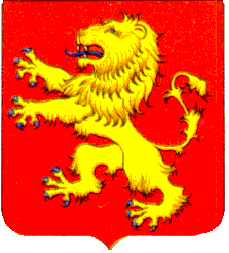 